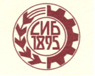 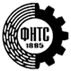 УПРАВИТЕЛНИЯТ СЪВЕТ НА СЪЮЗА НА ИКОНОМИСТИТЕ В БЪЛГАРИЯобявява Петнадесети национален конкурс  МЛАД ИКОНОМИСТ – 2019г.„ГЛАСЪТ НА МЛАДИТЕ ЗА СИЛНА ИКОНОМИКА”  на тема: „Човешкият капитал и благоденствието на България“                       Участници в конкурса – позиция: ученици в средни училища, без ограничения на специалността; студенти /бакалавър, магистър/, докторанти и асистенти в български и европейски университети, млади предприемачи до 29 годишна възраст.Всеки автор може да участва в конкурса индивидуално или в екип с една разработка;Докладите трябва да бъдат написани на български език;Пълният текст на разработката следва да бъде до 10 стандартни номерирани компютърни страници, вкл. фигурите и таблиците; В текста да не се посочва името на автора; Участниците посочват личните си данни*  на отделна страница:име, презиме, фамилия;местоживеене;адрес за кореспонденция, телефон, мобилен телефон;e-mail;име и адрес на средното и висше училище, факултет, форма на обучение /редовна, задочна/, специалност,  фирма-длъжност, администрация - длъжност;Разработката трябва да бъде подготвена за пряко репродуциране на лист А4 (210 х 297 мм). Отпечатването да бъде на лазерен принтер с шрифт Times New Roman, 14 пункта. Заглавието е с главни букви, центрирано и с удебелен шрифт. Изложението започва след три празни реда, като всеки абзац е с 1 см отстъп и двустранно изравняване;Докладите се представят в два екземпляра на хартиен носител  и по електронен път на адрес: info@bgeconomist.bg; Разработките се представят до 17 май 2019 г. на адрес: гр. София 1000, ул. ”Г.С. Раковски” №108, Съюз на икономистите в България,  За конкурса „Млад икономист-2018г.”, За справка: тел. 029871847; моб. тел: 0877 011 710 ;e-mail: info@bgeconomist.bg ;Награди по конкурса: първо, участниците заели първо, второ и трето място в четирите категории  получават парична награда; второ, носителите на специална награда получават предметна или парична награда от отделни фирми и организации, съобразно връзката на разработката с техния предмет на дейност; трето, заелите призовите първо, второ и трето място, и специална награда от всяка категория участници получават грамота; четвърто, на участниците придобили над 30 точки се присъжда сертификат за добро представяне в конкурса.Церемонията по тържественото награждаване на участниците в конкурса „Млад икономист 2019г.”  ще се състои на 8 юни 2019г. /събота/,  по повод Деня на икономиста, в гр. София, зала 4, Национален дом на науката на техниката, ул. „Г.С.Раковски” 108.Неполучените на 08.06.2019г. награди могат да бъдат потърсени в офиса на СИБ, на посочения по-горе адрес;Условията за участие в конкурса могат да бъдат намерени и на интернет страницата на СИБ: bgeconomists.bg          Настоящите Условия и изисквания са приети на заседание на УС на СИБ на 13.12.2018г.*Личните данни ще се използват само и единствено за целите на конкурса и няма да бъдат предоставени на трети лица.От името на Организационния комитет:Проф. д-р Татяна ХубеноваПредседател на УС на СИБ и на Организационния комитет на Конкурса „Млад икономист 2019”Проф. д-р ик.н. Нено Павлов Зам. председател на УС на СИБ,  Гл. координатор на конкурса „Млад икономист 2019”София, 31 януари 2019г. 